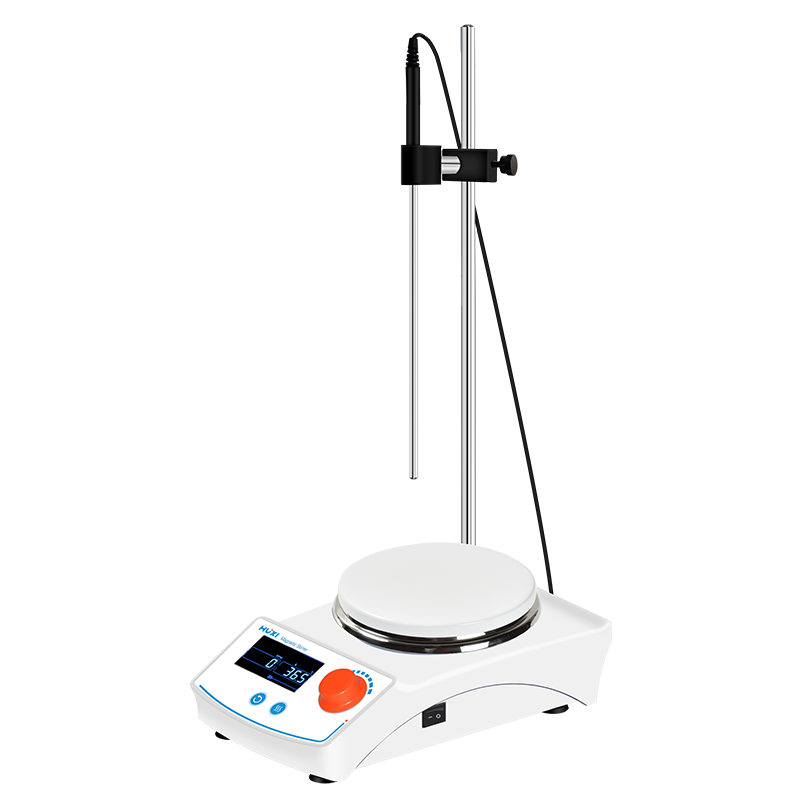 1、产品应用加热型磁力搅拌器HMS-205D系列是专门针对对处理量、温度、功率有更高要求的应用领域而研发设计，升级后的加热型磁力搅拌器性能更优、功能更强，应用范围更广，适用于搅拌或加热搅拌同时进行，粘稠度不是很大的液体或者固液混合物。2、产品特点不锈钢陶瓷涂层工作盘面耐化学腐蚀，无污染；温度控温范围广，最高温度可达350℃; 外接温度传感器PT1000,可精准控制温度精度至±0.2℃；云母片加热高温性绝缘性腐蚀性导热性优越，受热更均匀；直流无刷电机，低噪音、低维护、运行平稳、使用寿命长；LCD液晶显示屏设有背光设计，方便操作中数据的设定和监控；LCD液晶显示屏实时显示温度、转速及运行时间，清晰可见；具有时间设定功能，可设定0~99h59min,使实验操作更方便；双重加热控制回路，当一个加热回路发生故障时仍能继续保持温度的稳定；旋钮带有运行锁定防误操作功能，防止意外改变运行状态，提高了实验安全性；压制铝密封隔热外壳有效防止液体及气体进入仪器内部，保护电路元件受腐蚀侵害。3、技术参数4、装箱清单型号HMS-205D货号1002020001最大搅拌量(H2O)L20整体功率W600电机输出功率W15加热输出功率W550转速可调范围rpm100–2000加热盘尺寸mm145盘面材料不锈钢陶瓷涂层加热方式云母片电机类型直流无刷电机显示方式LCD温度控制范围℃RT+5~350温度分辨率℃0.1过温保护℃≤420外置温度传感器Pt1000传感器控温精度℃±0.2温度控制精度℃±1温度显示精度℃±0.1定时范围0-99h59min搅拌子长度范围mm20–80电源V/HZ220 50/60允许环境温度℃5–40允许相对湿度%80外形尺寸mm165*270*105包装尺寸mm415*390*200净重kg4毛重kg5.4序号名称数量1主机1台2C型7*25搅拌子1个3C型 6*20搅拌子1个4C型8*25搅拌子1个5保险丝1个6传感器立杆1个7传感器支架1个8温度传感器1个9十字紧固夹1个（含2个手拧螺丝）10电源线1根11合格证（含保修卡）1份12说明书1份